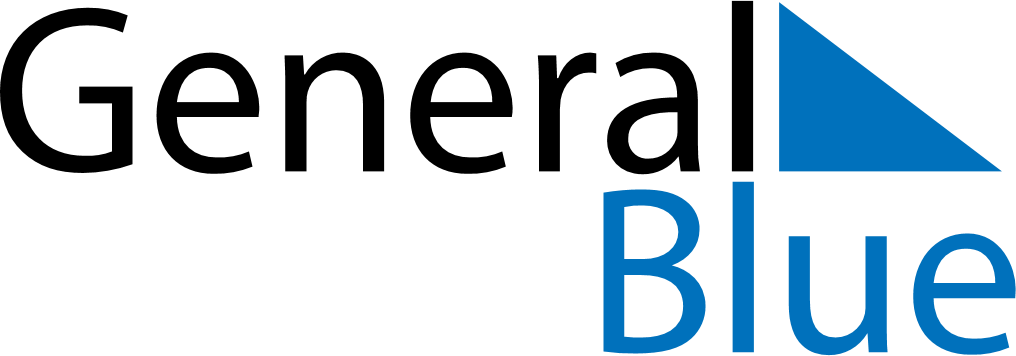 January 2024January 2024January 2024January 2024January 2024January 2024BahamasBahamasBahamasBahamasBahamasBahamasMondayTuesdayWednesdayThursdayFridaySaturdaySunday1234567New Year’s Day891011121314Majority Rule Day1516171819202122232425262728293031NOTES